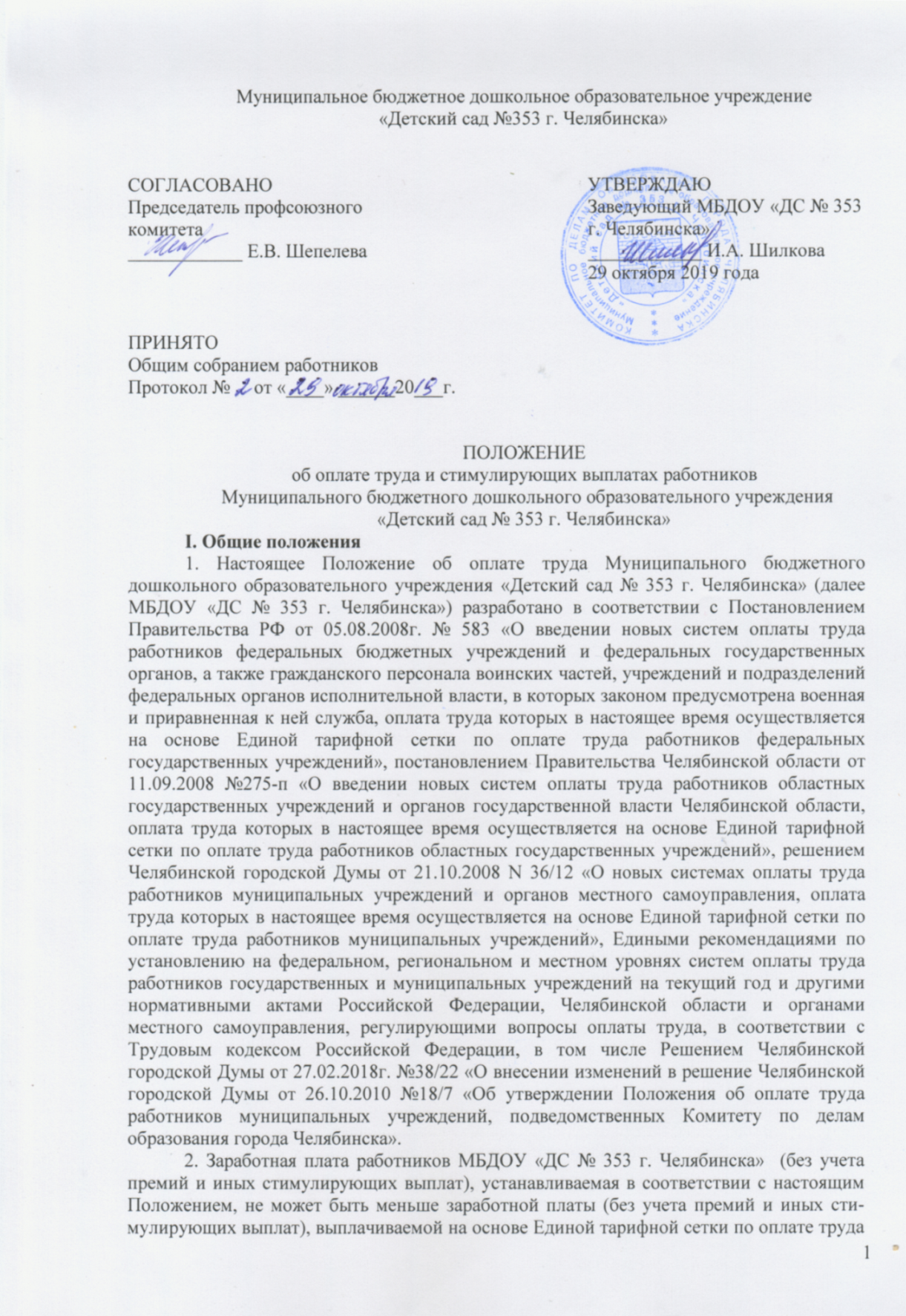 работников муниципальных учреждений, при условии сохранения объема должностных обязанностей работников и выполнения ими работ той же квалификации.3. Система оплаты труда работников МБДОУ «ДС № 353 г. Челябинска» включает в себя размеры окладов (должностных окладов, ставок заработной платы) по профессионально-квалификационным группам, выплаты компенсационного и стимулирующего характера и устанавливается коллективным договором, соглашениями, локальными нормативными актами в соответствии с трудовым законодательством, иными нормативными правовыми актами Российской Федерации и Челябинской области, содержащими нормы трудового права, а также настоящим Положением.4.  Система оплаты труда работников МБДОУ «ДС № 353 г. Челябинска» устанавливается с учетом:1) единого тарифно-квалификационного справочника работ и профессий рабочих;2) тарифно-квалификационных характеристик по общеотраслевым профессиям рабочих;3)единого квалификационного справочника должностей руководителей, специалистов и служащих;4) государственных гарантий по оплате труда;5) перечня видов выплат компенсационного характера;6) перечня видов выплат стимулирующего характера;7) рекомендаций Российской трехсторонней комиссии по регулированию социально-трудовых отношений  на текущий год;8) мнения представительного органа работников;II. Основные условия оплаты труда5. Заработная плата работника включает в себя оклад (должностной оклад, ставку заработной платы), компенсационные и стимулирующие выплаты и устанавливается в пределах бюджетных ассигнований на оплату труда МБДОУ «ДС № 353 г. Челябинска».6. Размер оклада (должностного оклада, ставки заработной платы) работников МБДОУ «ДС № 353 г. Челябинска» по профессиональным квалификационным группам определяется в соответствии с приложениями 1 — 7 к «Положению об оплате труда работников муниципальных учреждений, подведомственных Комитету по делам образования города Челябинска».7. Выплаты компенсационного характера устанавливаются в соответствии с разделом IV настоящего Положения в процентах к окладам (должностным окладам, ставкам заработной платы), или в абсолютных размерах, если иное не установлено федеральными законами или указами Президента Российской Федерации.8. Размеры и условия осуществления выплат стимулирующего характера устанавливаются в соответствии с разделом V настоящего положения, коллективным договором, соглашениями, локальными нормативными актами, трудовыми договорами, с учетом Положения о выплатах стимулирующего характера, устанавливаемых работникам МБДОУ «ДС № 353 г. Челябинска».9. Условия оплаты труда, в том числе размер оклада (должностного оклада, ставки заработной платы) работника, выплаты компенсационного и стимулирующего характера указываются в трудовом договоре.10. В случаях простоя (временной приостановки работы по причинам экономического, технологического, технического или организационного характера) оплата труда работников учреждений осуществляется в соответствии с трудовым законодательством Российской Федерации.11. Высококвалифицированным рабочим, занятым на важных (особо важных) и ответственных (особо ответственных) работах, тарифицированным не ниже 6-го разряда, оплата труда которых осуществляется в соответствии с профессиональной квалификационной группой, оклад устанавливается по решению руководителя учреждения по 4-му квалификационному уровню «Общеотраслевых профессий рабочих второго уровня» в соответствии с перечнем профессий рабочих, занятых на важных и ответственных работах, согласно приложению 12 к «Положению об оплате труда работников муниципальных учреждений, подведомственных Комитету по делам образования города Челябинска».12. Месячная заработная плата работника МБДОУ «ДС № 353 г. Челябинска», полностью отработавшего за этот период норму рабочего времени и выполнившего нормы труда (трудовые обязанности), не может быть ниже минимального размера оплаты труда, установленного законодательством Российской Федерации.III. Порядок исчисления заработной платы педагогическим работникам13. Оплата труда педагогических работников, для которых установлена продолжительность рабочего времени, осуществляется на основе должностных окладов. Оплата труда педагогических работников, для которых установлена норма часов за ставку заработной платы, - на основе ставок заработной платы.14. Должностной оклад педагогическим работникам устанавливается за продолжительность рабочего времени (норму часов педагогической и (или) преподавательской (учебной) работы), определенного приказом Министерства образования и науки Российской Федерации от 22.12.2014 № 1601 «О продолжительности рабочего времени (нормах часов педагогической работы за ставку заработной платы) педагогических работников и о порядке определения учебной нагрузки педагогических работников, оговариваемой в трудовом договоре.»15. Месячная заработная плата педагогических работников, для которых определена норма часов педагогической и (или) преподавательской (учебной) работы, определяется путем умножения размеров ставок их заработной платы на фактическую нагрузку в неделю и деления полученного произведения на установленную за ставку норму часов педагогической и (или) преподавательской (учебной) работы в неделю, и прибавления компенсационных и стимулирующих выплат, по формуле:М з.пл. = ((S з.пл. х Fн.н / N ч. )+ Vком. + V стим.) х К ур., где:М з.пл. –  месячная  заработная плата учителей;S з.пл.  – ставка заработной платы;Fн.н   - фактическая нагрузка в неделю учителя в часах;N ч. – норма часов педагогической (учебной) работы в неделю;Vком. – выплаты компенсационного характера;V стим. – выплаты стимулирующего характера;К ур. – уральский коэффициент.16. Установление учебной нагрузки и заработной платы осуществляется по результатам тарификации педагогических работников, производимой на начало каждого учебного года.Учебная нагрузка педагогических работников и других работников, ведущих преподавательскую работу помимо основной работы, устанавливается руководителем учреждения с учетом мнения представительного органа работников.В зависимости от количества часов, предусмотренных учебным планом, учебная нагрузка педагогических работников и других работников, ведущих преподавательскую работу помимо основной работы, в первом и втором учебных полугодиях может устанавливаться в разном объеме.17. Объем учебной нагрузки педагогических работников больше или меньше нормы часов, за которую выплачивается ставка заработной платы, устанавливается с их письменного согласия.18. Установленная при тарификации заработная плата выплачивается независимо от числа недель и рабочих дней в разные месяцы года.19. За время работы в каникулярный период, а также в периоды отмены учебных занятий (образовательного процесса) для воспитанников по санитарно-эпидемиологическим, климатическим и другим основаниям оплата труда педагогических работников и иных работников, ведущих в течение учебного года преподавательскую работу, производится из расчета заработной платы, установленной при тарификации, предшествующей началу каникул или периоду отмены учебных занятий (образовательного процесса) по указанным выше причинам.Лицам, работающим на условиях почасовой оплаты и не ведущим педагогической работы во время каникул, оплата за это время не производится.III. Порядок  и условия почасовой оплаты труда20. Почасовая оплата труда учителей и других педагогических работников учреждений применяется при оплате за часы:1) замещения отсутствующих по болезни или другим причинам учителей и других педагогических работников, продолжавшегося не более двух месяцев;2) педагогической работы, выполненные учителями при работе с детьми, находящимися на длительном лечении в больнице, сверх объема, установленного им при тарификации;3) педагогической работы специалистов, привлекаемых для работы в учреждение на условиях внешнего совместительства.21. Размер оплаты за один час указанной преподавательской работы определяется путем деления месячной ставки заработной платы педагогического работника за установленную норму часов преподавательской работы в неделю на среднемесячное количество рабочих часов, установленное по занимаемой должности.22. Среднемесячное количество рабочих часов определяется путем умножения нормы часов педагогической работы в неделю, установленной за ставку заработной платы педагогического работника, на количество рабочих дней в году при пятидневной рабочей неделе и деления полученного результата на 5 (количество рабочих дней в неделе), а затем на 12 (количество месяцев в году).23. Оплата труда за замещение отсутствующего учителя, если оно осуществлялось свыше двух месяцев, производится со дня начала замещения за все часы фактической преподавательской работы на общих основаниях с соответствующим увеличением недельной (месячной) учебной нагрузки путем внесения изменений в тарификацию.V. Порядок и условия установления выплат компенсационного характера24. К выплатам компенсационного характера относятся:- выплаты работникам, занятым на тяжелых работах, работах с вредными и (или) опасными условиями труда;- выплата за работу в местностях с особыми климатическими условиями (районный коэффициент);- выплаты за работу в условиях, отклоняющихся от нормальных.25. Перечень, размеры и порядок определения выплат компенсационного характера, устанавливаемых работникам МБДОУ «ДС № 353 г. Челябинска», указаны в приложении 1 к настоящему Положению.26. Условия, размеры и порядок выплат компенсационного характера устанавливаются коллективными договорами, соглашениями, локальными нормативными актами в соответствии с трудовым законодательством, иными нормативными правовыми актами Российской Федерации, Челябинской области и органов местного самоуправления, содержащими нормы трудового права, и конкретизируются в трудовых договорах работников.27. Выплаты компенсационного характера устанавливаются в процентном отношении к окладам (должностным окладам, ставкам заработной платы) работников по соответствующим профессиональным квалификационным группам либо в абсолютных размерах, если иное не установлено законодательством Российской Федерации.28.  Вопросы установления порядка предоставления и определения размеров гарантий (компенсаций) за работу во вредных (опасных) условиях труда регулируются статьями 92, 117 и 147 Трудового кодекса Российской Федерации.Выплаты работникам, занятым на тяжелых работах, работах с вредными и (или) опасными условиями труда устанавливаются в размере 4 процента от оклада (должностного оклада, ставки заработной платы).Выплаты работникам, занятым на тяжелых работах, работах с вредными и (или) опасными условиями труда, устанавливаются в соответствии с приказом Государственного комитета СССР по народному образованию от 20.08.1990 № 579 «Об утверждении Положения о порядке установления доплат за неблагоприятные условия труда и перечня работ, на которых устанавливаются доплаты за неблагоприятные условия труда работникам организаций и учреждений системы Гособразования СССР» и постановлением Государственного комитета СССР по труду и социальным вопросам от 03.10.1986 № 387/22-78 «Об утверждении Типового положения об оценке условий труда на рабочих местах и порядке применения отраслевых перечней работ, на которых могут устанавливаться доплаты рабочим за условия труда»:- на работах с тяжелыми и вредными условиями труда - 4 процента;Выплаты работникам, занятым на тяжелых работах, работах с вредными и (или) опасными условиями труда, начисляются за время фактической занятости работников на таких рабочих местах или в таких условиях труда.Конкретные размеры выплат работникам, занятым на тяжелых работах, работах с вредными и (или) опасными условиями труда, устанавливаются по результатам специальной оценки условий труда, проводимой в соответствии с Федеральным законом  от 28.12.2013 № 426-ФЗ «О специальной оценке условий труда».Руководитель МБДОУ «ДС № 353 г. Челябинска» принимает меры по проведению специальной оценки условий труда с целью разработки и реализации программы действий по обеспечению безопасных условий и охраны труда. Если по итогам специальной оценки условий труда рабочее место признается безопасным, то указанные выплаты отменяются.В случае, если до дня вступления в силу  Федерального закона от 28 декабря 2013        № 426-ФЗ «О специальной оценке условий труда» в отношении рабочего места была проведена аттестация рабочего места по условиям труда, специальная оценка условий труда в отношении такого рабочего места может не проводиться в течение пяти лет со дня завершения данной аттестации, за исключением случаев ввода в эксплуатацию вновь организованных рабочих мест.29. Высококвалифицированным рабочим, занятым на важных (особо важных) и ответственных (особо ответственных) работах, тарифицированным не ниже 6 разряда, оплата труда которых осуществляется в зависимости от разряда выполняемых работ, по решению руководителя устанавливается доплата 6 процентов к окладу (должностному окладу) в соответствии с перечнем профессий высококвалифицированных рабочих, занятых на важных и ответственных работах, согласно приложению 12 к «Положению об оплате труда работников муниципальных учреждений, подведомственных Управлению по делам образования г.Челябинска».30. Выплата за работу в местностях с особыми климатическими условиями (районный коэффициент) – 15%. Начисляется на фактический месячный заработок, включая компенсационные и стимулирующие выплаты, без учета материальной помощи.Размер районного коэффициента определятся в соответствии с постановлением Государственного комитета СССР по труду и социальным вопросам от 02.07.1987                № 403/20-155 «О размерах и порядке применения районных коэффициентов к заработной плате рабочих и служащих, для которых они не установлены, на Урале и в производственных отраслях в северных и восточных районах Казахской ССР».31. Выплаты за работу в условиях, отклоняющихся от нормальных, устанавливаются в соответствии со статьями 149-154 Трудового кодекса Российской Федерации. К указанным выплатам относятся: 1) доплата за совмещение профессий (должностей). Устанавливается работнику на срок, на который устанавливается совмещение профессий (должностей). Размер доплаты определяется по соглашению сторон с учетом содержания и объема дополнительной работы;2) доплата за расширение зон обслуживания.Устанавливается работнику на срок, на который устанавливается расширение зон обслуживания. Размер доплаты определяется по соглашению сторон с учетом содержания и объема дополнительной работы;3) доплата за исполнение обязанностей временно отсутствующего работника без освобождения от основной работы.Устанавливается работнику при увеличении установленного ему объема работ или возложении на него обязанностей временно отсутствующего работника без освобождения от работы, определенной трудовым договором. Размер доплаты и срок, на который она устанавливается, определяется по соглашению сторон с учетом содержания и объема дополнительной работы;4) доплата за работу в выходные или нерабочие праздничные дни.Производится работникам, привлекавшимся к работе в выходные и нерабочие праздничные дни: - труд которых оплачивается по дневным и часовым тарифным ставкам, - в размере двойной дневной или часовой тарифной ставки;- получающим оклад (должностной оклад), - в размере одинарной дневной или часовой ставки (части оклада (должностного оклада) за день или час работы) сверх оклада (должностного оклада), если работа в выходной или нерабочий праздничный день производилась в пределах месячной нормы рабочего времени, и в размере двойной дневной или часовой ставки (части оклада (должностного оклада) за день или час работы) сверх оклада (должностного оклада), если работа производилась сверх месячной нормы рабочего времени.По желанию работника, работавшего в выходной или нерабочий праздничный день, ему может быть предоставлен другой день отдыха. В этом случае работа в выходной или нерабочий праздничный день оплачивается в одинарном размере, а день отдыха оплате не подлежит;5) доплата за работу в ночное время.Оплачивается работнику в повышенном размере по сравнению с работой в нормальных условиях, за каждый час работы. Ночным считается время с 22 часов вечера до 6 часов утра.Оплата труда за работу в ночное время, в соответствии с постановлением Правительства Российской Федерации от 22.07.2008 № 554 «О минимальном размере повышения оплаты труда за работу в ночное время», составляет 35 процентов часовой тарифной ставки (оклада (должностного оклада), рассчитанного за час работы) за каждый час работы в ночное время.Конкретные размеры повышения оплаты труда за работу в ночное время устанавливаются коллективным договором, локальным нормативным актом, принимаемым с учетом мнения представительного органа работников, трудовым договором, но не менее минимального размера повышения оплаты труда за работу в ночное время, установленного Правительством Российской Федерации.Расчет части оклада (должностного оклада, ставки заработной платы) за час работы определяется путем деления оклада (должностного оклада, ставки заработной платы) на среднемесячное количество часов в зависимости от установленной работнику продолжительности рабочей недели;6) повышенная оплата сверхурочной работы.Производится работнику за первые два часа работы в размере полуторного размера, за последующие часы – двойного размера. По желанию работника сверхурочная работа вместо повышенной оплаты может компенсироваться предоставлением дополнительного времени отдыха, но не менее времени, отработанного сверхурочно.VI. Виды выплат стимулирующего характераК видам выплат стимулирующего характера относятся выплаты, направленные на стимулирование работника к качественному результату труда, а также поощрение за выполненную работу.32. Все виды стимулирующих выплат работникам МБДОУ, в том числе работникам, работающим по совместительству, выплачиваются на основании приказа заведующего, по результатам (протоколу) заседания комиссии по распределению стимулирующей части фонда оплаты труда и производятся в пределах бюджетных ассигнований, предусмотренных в субсидии, предоставляемой муниципальному бюджетному учреждению на финансовое обеспечение выполнения муниципального задания на оказание муниципальных услуг (выполнение работ) с учетом средств внебюджетных фондов и средств от приносящей доход деятельности.33. Перечень, размеры и порядок определения выплат стимулирующего характера, устанавливаемых работникам МБДОУ, определены в Приложении № 2 к настоящему Положению.34. Выплаты стимулирующего характера устанавливаются в процентном отношении к окладам (должностным окладам, ставкам заработной платы) либо в абсолютных размерах, если иное не установлено законодательством Российской Федерации, в зависимости от достижения работниками соответствующих качественных и (или) количественных показателей, установленных по стимулирующей выплате за качество выполняемых работ, которые могут конкретизироваться (Приложение №5).35. Премиальные выплаты по итогам работы устанавливаются:по итогам работы за отчетный период (учебный, календарный год, за 9 месяцев, полгода, месяц);по итогам работы за отчетный период (учебный, календарный год, за 9 месяцев, полгода, месяц) младшему обслуживающему персоналу: до 150%ежеквартальная премия воспитателям, помощникам воспитателей, младшим воспитателям, реализующим программу дошкольного образования за выполнение плановых показателей по детодням и дням функционирования, проведение профилактических и оздоровительных мероприятий, направленных на охрану и укрепление здоровья детей:    30%36. Разработка показателей и критериев эффективности работы осуществляется с учетом следующих принципов:1) объективность – размер вознаграждения работника должен определяться на основе объективной оценки результатов его труда, а также за достижение коллективных результатов труда;2) предсказуемость – работник должен знать, какое вознаграждение он получит в зависимости от результатов своего труда, а также за достижение коллективных результатов труда;3) адекватность – вознаграждение должно быть адекватно трудовому вкладу каждого работника в результат коллективного труда;4) своевременность – вознаграждение должно следовать за достижением результатов;5) прозрачность – правила определения вознаграждения должны быть понятны каждому работнику.При разработке показателей и критериев эффективности работы учитываются методические рекомендации, утвержденные приказом Министерства здравоохранения России от 28.06.2013 № 421, приказом Министерства труда России от 01.07.2013 № 287 и приказом Министерства культуры России от 28.06.2013 № 920, письмом Министерства образования и науки России от 20.06.2013 № АП-1073/02.37. Работникам учреждения наряду со стимулирующими выплатами по оплате труда (в т. ч. премиями и иными поощрительными выплатами) при наличии экономии фонда оплаты труда могут в рамках поощрения за труд (ст. 191 ТК РФ) выплачиваться следующие разовые (единовременные) премии в размере 2000 рублей:  
–          к праздничным (ст. 112 ТК РФ) и профессиональным датам;
–          к юбилеям (достижению 50, 55, 60, 65, 70-летнего возраста);
–          в связи с присуждением почетных званий;
–          в связи с награждением государственными и ведомственными наградами;
–          в случае увольнения в связи с уходом на пенсию;–          иные премии, предусмотренные учетной политикой учреждения.Премирование в указанных случаях осуществляется по решению руководителя учреждения на основании докладных записок заместителей руководителя, руководителей структурных подразделений.Кроме того, могут вводиться премии, стимулирующие улучшение деятельности учреждения определенной направленности:- за разработку авторской учебной программы;- за своевременную подготовку сезонных работ;- за высокое качество оздоровительной работы с детьми; - за получение грамот и наград вышестоящих организаций;- за высокий процент посещаемости детей, стабильно низкий процент заболеваемости детей;- за создание условий для образовательной работы с детьми (педагогическая целесообразность, психологическая и физиологическая комфортность, эстетика оформления помещений);- за разработку и реализацию новых педагогических технологий, постоянный творческий поиск и новаторство в педагогической деятельности;- за представление творческого опыта работы на открытых мероприятиях для коллег района, города, области, России и участие в других профессиональных мероприятиях;- за высокий уровень умений, знаний и навыков детей;- за личный творческий вклад в оснащение образовательного процесса МБДОУ ДС №353; - по итогам смотров-конкурсов, авторских проектов и др.; - за образцовую организацию детского питания; - за плодотворное творческое взаимодействие с родителями;- за активное участие в детских праздниках, других массовых мероприятиях, субботниках;- по итогам сдачи ДОУ к учебному году; - за оборудование педагогического процесса, изготовление пособий;- за озеленение участков;- за участие в детских праздниках в качестве актеров;- за активное участие в общественной жизни учреждения38. Размер премии, выплачиваемой работнику, максимальными размерами не ограничивается. Конкретный размер премии по результатам работы определяется в процентном отношении к должностному окладу работника или абсолютной сумме в рублях. При этом суммарный размер премий для одного работника не может превышать 12 ставок (должностных окладов) в календарный год. Конкретный размер премии работникам МБДОУ «ДС № 353 г. Челябинска»  за выполнение установленных показателей премирования определяется составом комиссии по распределению выплат стимулирующего характера МБДОУ «ДС № 353 г. Челябинска» на основании показателей и критериев оценки труда работников, приведенных в приложении 5 к настоящему Положению и может составлять до 100% за основные показатели, утверждается заведующим МБДОУ «ДС № 353 г. Челябинска». Заведующий МБДОУ «ДС № 353 г. Челябинска» издает приказ о размерах премирования и представляет его в бухгалтерию.39. Премии могут быть снижены или не выплачены работникам полностью в случае:нарушения работником правил внутреннего трудового распорядка, должностной инструкции, инструкций по охране труда – на 50%;наличия письменной обоснованной жалобы родителей на конкретного работника – на 50%. 40. При отсутствии или недостатке финансовых средств руководитель учреждения вправе приостановить выплату стимулирующих надбавок, уменьшить либо отменить их выплату, предупредив работников об этом в установленном законодательством порядке.41. Выплаты стимулирующего характера производятся в объеме расходов, утвержденных в расчете нормативных затрат на оплату труда, предусмотренных в субсидии, предоставляемой МБДОУ на финансовое обеспечение выполнения ими муниципального задания на оказание муниципальных услуг (выполнение работ) с учетом средств внебюджетных фондов и средств от приносящих доход деятельности.VII. Условия оплаты труда руководителя учреждения, заместителей руководителя и главного бухгалтера42. Заработная плата руководителей учреждений, их заместителей и главных бухгалтеров состоит из должностного оклада, выплат компенсационного и стимулирующего характера.43. Должностной оклад руководителя МБДОУ «ДС № 353 г. Челябинска» определяется трудовым договором и устанавливается в зависимости от сложности труда, в том числе с учетом масштаба управления и особенностей деятельности и значимости учреждения.44. Оценка сложности труда руководителей учреждений, масштаба управления и особенностей деятельности учреждения, осуществляется на основе показателей оценки сложности руководства учреждениями. Показатели оценки сложности руководства учреждениями устанавливаются приказом председателя Комитета по делам образования города Челябинска.45. В соответствии с набранным количеством баллов по показателям определяется группа по оплате труда руководителей.Группа по оплате труда руководителей учреждений утверждается приказом председателя Комитета по делам образования города Челябинска.Изменение группы по оплате труда осуществляется в случае изменения сложности труда руководителя учреждения, масштаба управления и особенностей деятельности учреждения, рассчитываемой на основе показателей оценки сложности руководства учреждением, по ходатайству районного управления образования. 46. Отнесение к группе по оплате труда по итогам оценки сложности труда на основе показателей, в зависимости от набранного количества баллов:47. Выплаты компенсационного характера устанавливаются руководителю МБДОУ «ДС № 353 г. Челябинска» приказом должностного лица председателя Комитета по делам образования города Челябинска в соответствии с трудовым законодательством, иными нормативными правовыми актами Российской Федерации, Челябинской области, органов местного самоуправления, содержащими нормы трудового права, в процентах к должностному окладу или в абсолютных размерах, если иное не установлено федеральными законами, с учетом раздела VI Положения об оплате труда работников муниципальных учреждений, подведомственных Комитету по делам образования города Челябинска и закрепляются в трудовом договоре. 48. Выплаты стимулирующего характера устанавливаются руководителю учреждения приказом должностного лица отраслевого (функционального) органа Администрации города Челябинска - Комитета по делам образования города Челябинска в соответствии с трудовым законодательством, иными нормативными правовыми актами Российской Федерации, Челябинской области, органов местного самоуправления, содержащими нормы трудового права, в процентах к должностному окладу или в абсолютных размерах, если иное не установлено федеральными законами, с учетом приложения 4 к Положению.Качественные и количественные показатели для каждой стимулирующей выплаты, при достижении которых данная выплата производится, периодичность установления выплат стимулирующего характера, устанавливаются приказом председателя Комитета по делам образования города Челябинска, с учетом достижения показателей муниципального задания на оказание муниципальных услуг (выполнение работ), а также иных показателей эффективности деятельности учреждения и его руководителя. Выплаты стимулирующего характера руководителю учреждения осуществляются в пределах объема расходов, утвержденных в расчете нормативных затрат на оплату труда, предусмотренных в субсидии, предоставляемой муниципальным учреждениям на финансовое обеспечение выполнения ими муниципального задания на оказание муниципальных услуг (выполнение работ) с учетом средств внебюджетных фондов и средств от приносящей доход деятельности.49. Размер выплат стимулирующего характера руководителю учреждения за счет средств, поступающих от приносящей доход деятельности, не может превышать 50 тысяч рублей в месяц. Данные выплаты устанавливаются руководителю учреждения приказом председателя Комитета по делам образования города Челябинска, по ходатайству руководителя учреждения и осуществляются за счет средств учреждения поступающих от приносящей доход деятельности в абсолютном размере или в процентном отношении к доходу учреждения от приносящей доход деятельности.50. Условия оплаты труда руководителя учреждения устанавливаются в  трудовом договоре, заключаемом на основе типовой формы трудового договора, утвержденной постановлением Правительства Российской Федерации от 12.04.2013 № 329 «О типовой форме трудового договора с руководителем государственного (муниципального) учреждения».51. Предельный уровень соотношения среднемесячной заработной платы руководителя, его заместителей, главного бухгалтера  учреждения,  и среднемесячной заработной платы работников учреждения (без учета заработной платы соответствующего руководителя, его заместителей, главного бухгалтера) устанавливается приказом должностного лица отраслевого (функционального) органа Администрации города Челябинска – Комитета по делам образования города Челябинска в кратности от 1 до 5. Исчисление среднемесячной заработной платы руководителей учреждений, их заместителей, главных бухгалтеров и среднемесячной заработной платы работников этих учреждений в целях определения предельного уровня соотношения среднемесячной заработной платы указанных лиц осуществляется в соответствии с Положением об особенностях порядка исчисления средней заработной платы, утвержденным постановлением Правительства Российской Федерации от 24 декабря 2007 года № 922 «Об особенностях порядка исчисления средней заработной платы».Условия оплаты труда руководителя учреждения устанавливаются исходя из необходимости обеспечения непревышения предельного уровня соотношения среднемесячной заработной платы, установленной в соответствии с абзацем первым настоящего пункта, в случае выполнения всех показателей эффективности деятельности учреждения и работы его руководителя и получения выплат стимулирующего характера в максимальном размере.52. Должностной оклад руководителя учреждения, находящегося на капитальном ремонте, устанавливается не более 50 % по 4 группе оплаты труда соответствующего типа учреждения.53. Группа по оплате труда и должностной оклад руководителя вновь создаваемого учреждения устанавливается по проектной мощности учреждения.54. Из фонда оплаты труда учреждения руководителю учреждения может быть оказана материальная помощь. Условия выплаты материальной помощи и ее конкретные размеры устанавливаются приказом председателя Комитета по делам образования города Челябинска.55. Решение об оказании материальной помощи руководителю учреждения принимается должностным лицом отраслевого (функционального) органа Администрации города Челябинска - Комитета по делам образования города Челябинска на основании личного заявления руководителя и оформляется приказом.  56. Должностные оклады заместителей руководителя МБДОУ «ДС №353 г. Челябинска», функциональные обязанности которых связаны с реализацией образовательного процесса, устанавливаются на 30 процентов ниже должностного оклада руководителя данного учреждения, должностные оклады иных заместителей руководителя и главного бухгалтера устанавливаются на 30 процентов ниже должностного оклада руководителя данного учреждения.  57. Выплаты компенсационного характера заместителям руководителя, главному бухгалтеру учреждения устанавливаются руководителем учреждения в соответствии с трудовым законодательством, иными нормативными правовыми актами Российской Федерации, Челябинской области, органов местного самоуправления, содержащими нормы трудового права, коллективными договорами, соглашениями, локальными нормативными актами, в процентах к должностному окладу или в абсолютных размерах, если иное не установлено федеральными законами, с учетом раздела VI Положения об оплате труда работников муниципальных учреждений, подведомственных Комитету по делам образования города Челябинска и закрепляются в трудовом договоре.58. Выплаты стимулирующего характера заместителям руководителя, главному бухгалтеру учреждения устанавливаются руководителем учреждения в соответствии с трудовым законодательством, иными нормативными правовыми актами Российской Федерации, Челябинской области, органов местного самоуправления, содержащими нормы трудового права, коллективными договорами, соглашениями, локальными нормативными актами, в процентах к должностному окладу или в абсолютных размерах, если иное не установлено федеральными законами, с учетом приложения 10 к Положению об оплате труда работников муниципальных учреждений, подведомственных Комитету по делам образования города Челябинска.Выплаты стимулирующего характера заместителям руководителей учреждений устанавливаются с учетом целевых показателей эффективности работы, устанавливаемых руководителям учреждений.59. Выплаты стимулирующего характера заместителям руководителя и главному бухгалтеру осуществляются в пределах объема расходов, утвержденных в расчете нормативных затрат на оплату труда, предусмотренных в субсидии, предоставляемой муниципальным учреждениям на финансовое обеспечение выполнения ими муниципального задания на оказание муниципальных услуг (выполнение работ) с учетом средств внебюджетных фондов и средств от приносящей доход деятельности.VIII. Заключительные положения60. Штатное расписание МБДОУ «ДС № 353 г. Челябинска» утверждается руководителем учреждения и содержит наименование должностей, профессий, сведения о количестве штатных единиц данного муниципального учреждения и другую информацию, определенную Постановлением Госкомстата РФ от 5.01.2004 № 1 «Об установлении унифицированных форм первичной учетной документации по учету труда и его оплаты».Для выполнения работ, связанных с временным расширением объема оказываемых учреждением услуг, учреждение вправе осуществлять привлечение помимо работников, занимающих должности (профессии), предусмотренные штатным расписанием, других работников на условиях срочного трудового договора за счет средств, поступающих от приносящей доход деятельности, по согласованию с должностным лицом отраслевого (функционального) органа Администрации города Челябинска - Комитета по делам образования города Челябинска.62. Комитет по делам образования города Челябинска устанавливает предельную долю оплаты труда работников административно-управленческого и вспомогательного персонала в фонде оплаты труда подведомственных учреждений (не более 40 процентов), а также перечень должностей, относимых к административно-управленческому и вспомогательному персоналу этих учреждений.Основной персонал муниципального учреждения - работники учреждения, непосредственно оказывающие услуги (выполняющие работы), направленные на достижение определенных уставом учреждения целей деятельности этого учреждения, а также их непосредственные руководители.Вспомогательный персонал муниципального учреждения - работники учреждений, создающие условия для оказания услуг (выполнения работ), направленных на достижение определенных уставом учреждения целей деятельности этого учреждения, включая обслуживание зданий и оборудования.Административно-управленческий персонал муниципального учреждения - работники  учреждения, занятые управлением (организацией) оказания услуг (выполнения работ), а также работники, выполняющие административные функции, необходимые для обеспечения деятельности учреждения.63. Фонд оплаты труда работников учреждения формируется на календарный год исходя из предусмотренных размеров субсидий, предоставляемых муниципальным учреждениям на возмещение нормативных затрат, связанных с оказанием ими в соответствии с муниципальным заданием муниципальных услуг (выполнением работ), объемов средств бюджетов государственных внебюджетных фондов и средств, поступающих от приносящей доход деятельности.64. Из фонда оплаты труда учреждения работникам может быть оказана материальная помощь. Условия выплаты материальной помощи и ее конкретные размеры устанавливаются локальными нормативными актами учреждения. Материальная помощь работнику МБДОУ выплачивается в размере 4000 рублей 2 раза в год. В особых случаях материальная помощь может выплачиваться и 3 раза в год (в связи с нанесением значительного ущерба работнику в результате кражи, пожара, стихийного бедствия, иных чрезвычайных ситуаций, на погребение близкого родственника).65. Материальная помощь выплачивается в следующих случаях:- при предоставлении ежегодного отпуска;- на лечение и оздоровление сотрудников;- финансовые и материальные затруднения;- в связи с уходом на пенсию;- юбилейные даты (50, 55, 60, 65 лет и т.д.);- свадьба сотрудников;- рождение ребенка- на погребение близкого родственника.В случае получения субсидии на указанные цели, размер материальной помощи определяется на основании соответствующего правового акта органа государственной власти, принявшего решение о направлении субсидии.66. Решение об оказании материальной помощи работнику принимает руководитель учреждения на основании письменного заявления работника по согласованию с выборным профсоюзным или иным представительным органом работников.67. При отсутствии или недостатке соответствующих (бюджетных и (или) внебюджетных) финансовых средств руководитель учреждения вправе приостановить выплату стимулирующих надбавок, уменьшить либо отменить их выплату, предупредив работников об этом в установленном законодательством порядке.68. Средства, предусмотренные в бюджете города Челябинска на увеличение фондов оплаты труда работников учреждений, направляются на увеличение размеров окладов (должностных окладов), ставок заработной платы работников муниципальных учреждений в пределах выделенных средств.Приложение № 1к Положению об оплате труда и стимулирующих выплатах работников Муниципального бюджетного дошкольного образовательного учреждения «Детский сад №353 г.Челябинска»Перечень, размеры и порядок определения выплат компенсационного характера, устанавливаемых работникам МБДОУ «ДС № 353 г.Челябинска»Приложение № 2к Положению об оплате труда и стимулирующих выплатах работников Муниципального бюджетного дошкольного образовательного учреждения «Детский сад №353 г.Челябинска»Перечень, размеры и порядокопределения выплат стимулирующего характера, устанавливаемыхработникам МБДОУ «ДС № 353 г. Челябинска»--------------------------------Примечания:Размеры и условия осуществления выплат стимулирующего характера устанавливаются коллективными договорами, соглашениями, локальными нормативными актами, принимаемыми с учетом мнения представительного органа работников на основе формализованных показателей и критериев эффективности работы, измеряемых качественными и количественными показателями.Качественные и количественные показатели для каждой стимулирующей выплаты, периодичность установления выплат стимулирующего характера устанавливаются приказом руководителя учреждения в соответствии с разработанными показателями, оценивающими эффективность труда работника. Выплаты, установленные подпунктом 5 пункта 1, подпунктами 1, 3, 4 пункта 5  настоящего приложения производятся пропорционально фактически отработанному времени.Право на изменение размера стимулирующих выплат при изменении стажа, образования, квалификационной категории, присуждения государственных наград и (или) ведомственных знаков отличия, ученой степени возникает в следующие сроки:- при увеличении стажа непрерывной работы, педагогической работы, выслуги лет - со дня достижения соответствующего стажа, если документы находятся в учреждении, или со дня представления документа о стаже, дающем право на соответствующие выплаты;- получении образования или восстановлении документов об образовании - со дня представления соответствующего документа;- присвоении квалификационной категории - со дня вынесения решения аттестационной комиссией;- присвоении почетного звания, награждения ведомственными знаками отличия - со дня присвоения, награждения;- присуждении ученой степени доктора наук или кандидата наук - со дня принятия Министерством образования и науки Российской Федерации решения о выдаче диплома.При наступлении у работника права на изменение размера данных стимулирующих выплат в период пребывания в ежегодном или ином отпуске, в период его временной нетрудоспособности, а также в другие периоды, в течение которых за ним сохраняется средняя заработная плата, изменение размера оплаты его труда осуществляется по окончании указанных периодов.Приложение № 3к Положению об оплате труда и стимулирующих выплатах работников Муниципального бюджетного дошкольного образовательного учреждения «Детский сад №353 г.Челябинска»Перечень, размеры и порядокопределения выплат стимулирующего характера, устанавливаемыхзаместителям руководителя, главному бухгалтеру МБДОУ «ДС № 353 г. Челябинска»--------------------------------Примечания:<*> При наличии двух или более оснований для данной выплаты, начисление производится по одному из них.Качественные и количественные показатели для каждой стимулирующей выплаты, периодичность установления выплат стимулирующего характера устанавливаются:1) руководителям учреждений - приказом должностного лица отраслевого (функционального) органа Администрации города Челябинска - Комитета по делам образования города Челябинска, в соответствии с разработанными показателями, оценивающими эффективность деятельности учреждения и его руководителя; 2) заместителям руководителя, главному бухгалтеру – приказом руководителя учреждения, в соответствии с разработанными показателями, оценивающими эффективность труда работника. Приложение № 4к Положению об оплате труда и стимулирующих выплатах работников Муниципального бюджетного дошкольного образовательного учреждения «Детский сад №353 г.Челябинска»Размеры окладов (должностных окладов, ставок заработной платы)Профессиональные квалификационные группы общеотраслевых профессий рабочих
________________
<1> Перечень профессий рабочих, отнесенных к профессиональным квалификационным группам общеотраслевых профессий рабочих, установлен приказом Министерства здравоохранения и социального развития Российской Федерации от 29.05.2008 N 248н "Об утверждении профессиональных квалификационных групп общеотраслевых профессий рабочих".Профессиональная квалификационная группа "Общеотраслевые профессии рабочих первого уровня"Профессиональная квалификационная группа "Общеотраслевые профессии рабочих второго уровня"
Размеры окладов (должностных окладов, ставок заработной платы)Профессиональные квалификационные группы общеотраслевых должностей руководителей, специалистов и служащихПрофессиональная квалификационная группа "Общеотраслевые должности служащих первого уровня"Профессиональная квалификационная группа "Общеотраслевые должности служащих второго уровня"Профессиональная квалификационная группа "Общеотраслевые должности служащих третьего уровня"Профессиональная квалификационная группа "Общеотраслевые должности служащих четвертого уровня"

Размеры окладов (должностных окладов, ставок заработной платы)Профессиональные квалификационные группы должностей работников образования.Профессиональная квалификационная группа должностей работников учебно-вспомогательного персонала первого уровняПрофессиональная квалификационная группа должностей работников учебно-вспомогательного персонала второго уровняПрофессиональная квалификационная группа должностей педагогических работников

Размеры окладов (должностных окладов, ставок заработной платы) по должностям, не отнесенным к профессионально-квалификационным группам
Примечание: должности установлены в соответствии с приказом Министерства труда и социальной защиты Российской Федерации от 10.09.2015 N 625н "Об утверждении профессионального стандарта "Специалист в сфере закупок".

Размеры должностных окладов руководителей муниципальных учреждений по типам учреждений и группам по оплате трудаПриложение № 5к Положению об оплате труда и стимулирующих выплатах работников Муниципального бюджетного дошкольного образовательного учреждения «Детский сад №353 г.Челябинска»Критерии, влияющие на размер стимулирующих выплат работникам МБДОУ «ДС №353 г. Челябинска»Деятельность работника по каждому из показателей оценивается от 0 до 2 баллов в зависимости от степени достижения результатов. Критерии определяются на каждый отчетный период комиссией по распределению стимулирующей части фонда оплаты труда и оформляются протоколом.2 балла применяется в случае, если результаты этого вида деятельности присутствуют, они достаточно эффективны, чтобы можно было проследить положительную динамику;1 балл применяется в случае, если результаты этого вида деятельности присутствуют, но они мало или недостаточно эффективны;0 баллов применяется в случае, если результаты этого вида деятельности отсутствуют.N п/пТип образовательного учрежденияКоличество баллов для отнесения к группе по оплате трудаКоличество баллов для отнесения к группе по оплате трудаКоличество баллов для отнесения к группе по оплате трудаКоличество баллов для отнесения к группе по оплате трудаКоличество баллов для отнесения к группе по оплате трудаКоличество баллов для отнесения к группе по оплате трудавысшаяIIIIIIIVV123456781.Дошкольные образовательные учреждения-свыше 800от 501 до 800от 301 до 500от 201 до 300до 2002.Общеобразовательные учреждениясвыше 1700от 1301 до 1700от 701 до 1300от 451 до 700от 351 до 450до 3503.Учреждения дополнительного образованиясвыше 3000от 1901 до 3000от 1401 до 1900от 801 до 1400от 601 до 800до 6004.Центры психолого-педагогической, медицинской и социальной помощи--свыше 300от 201 до 300от 101 до 200до 1005.Учреждение дополнительного профессионального образования--свыше 1500от 1001 до 1500от 501 до 1000до 5006.Муниципальное учреждение детский оздоровительный лагерь--свыше 1000от 701 до 1000от 501 до 700до 5007.Муниципальные казенные учреждения-свыше 300от 100 до 300до 100Перечень выплат компенсационного характераПорядок определения размеров выплат компенсационного характераРазмеры выплат компенсационного характера, %Выплаты работникам, занятым на тяжелых работах, работах с вредными и (или) опасными и иными особыми условиями труда.В соответствии со ст. 147 Трудового кодекса Российской Федерации4% по результатам специальной оценки условий трудаВыплаты за работу в местностях с особыми климатическими условиями(районный коэффициент)В соответствии со ст. 148 Трудового кодекса Российской Федерации15 Выплаты за работу в условиях, отклоняющихся от нормальных:•	при совмещении профессий (должностей);•	расширении зон обслуживания;•	исполнении обязанностей временно отсутствующего работника без освобождения от работы, определенной трудовым договором;•	выполнении работ в выходные и нерабочие праздничные дни; •	сверхурочной работе;•	выполнении работ в ночное время;•	за переработку рабочего времени воспитателей, помощников воспитателей, младших воспитателей вследствие неявки сменяющего работника;•	работу, не входящую в круг должностных обязанностей;•	за работу в логопедическом пункте.В соответствии со ст. 149 – 154 Трудового кодекса Российской Федерации 100             100 100             100 10035           100 5020№ п/пПеречень выплат стимулирующего характераРекомендуемые размеры выплат стимулирующего характера (% от оклада или фиксированная сумма)1231.Выплаты за интенсивность и высокие результаты работы:Выплаты за интенсивность и высокие результаты работы:1)за сложность, напряженность 100 2)за выполнение особо важных (срочных) работ 503)за заведование учебными кабинетами, лабораториями, мастерскими, пришкольными участками 20  4)за классное руководство3000 рублей5)за проверку письменных работ20  6)за руководство школьными методическими объединениями (предметными комиссиями)20  7)за работу в качестве члена в составе городских методических объединений202.Выплаты за качество выполняемых работ:Выплаты за качество выполняемых работ:1)за личный вклад работника в достижение эффективности работы учреждения 1002)работникам учреждений дополнительного образования, реализующих образовательные программы физкультурно-спортивной направленности за подготовку и (или) участие в подготовке спортсмена высокого класса в спортивных дисциплинах, включенных в программу Олимпийских игр, непосредственно участвующих в его подготовке к соревнованиям:- всероссийского уровня- международного уровня481233.Выплаты за наличие ученой степени, почетного звания:Выплаты за наличие ученой степени, почетного звания:1)за наличие ученой степени:-  «кандидат наук» по профилю образовательного учреждения- «доктор наук» по профилю образовательного учреждения10152)за наличие почетного звания, спортивного звания, знака отличия в сфере образования и науки: - «Народный учитель», «Заслуженный преподаватель», «Заслуженный учитель» СССР, Российской Федерации и союзных республик, входивших в состав СССР;- «Заслуженный мастер производственного обучения», «Заслуженный работник физической культуры», «Заслуженный работник культуры» и другие почетные звания СССР, Российской Федерации и союзных республик, входивших в состав СССР, установленные для работников различных отраслей, название которых начинается со слов «народный», «заслуженный», при условии соответствия почетного звания профилю учреждения, а педагогическим работникам учреждений – при соответствии почетного звания профилю педагогической деятельности или преподаваемых дисциплин;- «Заслуженный тренер», «Заслуженный мастер спорта», «Мастер спорта международного класса», «Гроссмейстер по шахматам (шашкам)»; - медаль  К.Д. Ушинского, нагрудный знак «Почетный работник общего образования Российской Федерации», «Почетный работник начального профессионального образования Российской Федерации», «Почетный работник среднего профессионального образования Российской Федерации», «Почетный работник высшего профессионального образования Российской Федерации», «Почетный работник науки и техники Российской Федерации», «Почетный работник сферы молодежной политики Российской Федерации», «Отличник народного просвещения», «Отличник физической культуры»104.Выплаты за непрерывный стаж работы, выслугу лет:Выплаты за непрерывный стаж работы, выслугу лет:1)педагогическим работникам, помощникам воспитателей, младшим воспитателям муниципальных дошкольных образовательных учреждений (филиалов, структурных подразделений образовательных учреждений, реализующих образовательную программу дошкольного образования) за стаж работы в образовательных учреждениях, реализующих образовательную программу дошкольного образования, при стаже работы:- от 1 года до 3 лет- от 3 до 5 лет - от 5 лет и выше1015201232)библиотечным работникам образовательных учреждений при стаже работы:- от 1 года до 10 лет- от 10 лет и выше  20303)педагогическим работникам муниципальных учреждений (за исключением педагогических работников, указанных в подпункте 1 пункта 4) за стаж работы в отрасли, при стаже работы:- от 5 до 10 лет- от 10 до 15 лет - от 15 лет и выше1015204) специалистам и служащим муниципальных казенных учреждений, при стаже работы:- от 1 года до 5 лет- от 5 до 10 лет- от 10 до 15 лет- от 15 лет и выше101520305.Выплаты, учитывающие особенности деятельности учреждений и отдельных категорий работников:Выплаты, учитывающие особенности деятельности учреждений и отдельных категорий работников:1)педагогическим работникам:- I квалификационную категорию- высшую квалификационную категорию1525 2)работникам муниципальных дошкольных образовательных учреждений за присмотр и уход за детьми в данных учреждениях. Работникам филиалов, структурных подразделений  образовательных учреждений, реализующих образовательную программу дошкольного образования, за  присмотр и уход за детьми дошкольного возраста в данных учреждениях. 15153)за работу с детьми дошкольного возраста в муниципальных дошкольных образовательных учреждениях, муниципальных общеобразовательных учреждениях:- воспитателям;- помощникам воспитателя, младшим воспитателям1000 рублей500 рублей4)педагогическим работникам общеобразовательных учреждений, реализующих образовательные программы начального общего, основного общего и среднего общего образования углубленного изучения отдельных учебных предметов (профильное обучение), непосредственно занятым в профильных классах155)ежемесячная персональная надбавка специалистам и служащим муниципальных казенных учреждений1001236)ежемесячная надбавка водителям автомобилей за профессиональное мастерство (классность):- имеющим 1 класс- 2 класс25106.Премиальные выплаты: Премиальные выплаты: 1)по итогам работы за отчетный период1002)по итогам работы за отчетный период младшему обслуживающему персоналу1503)ежеквартальная премия воспитателям, помощникам воспитателей, младшим воспитателям муниципальных образовательных учреждений, реализующих образовательную программу дошкольного образования, за выполнение плановых показателей по дето-дням и дням функционирования, проведение профилактических и оздоровительных мероприятий, направленных на охрану и укрепление здоровья детей304)работникам муниципальных казенных учреждений200№ п/пПеречень выплат стимулирующего характераРекомендуемые размеры выплат стимулирующего характера (% от оклада или фиксированная сумма)1231.Выплаты за интенсивность и высокие результаты работыВыплаты за интенсивность и высокие результаты работы1)за выполнение особо важных (срочных) работ502)за работу в качестве члена в составе городских методических объединений38002.Выплаты за качество выполняемых работВыплаты за качество выполняемых работ1)за личный вклад в достижение эффективности работы учреждения503.Выплаты за наличие ученой степени, почетного званияВыплаты за наличие ученой степени, почетного звания1)За наличие ученой степени:-  «кандидат наук» по профилю образовательного учреждения- «доктор наук» по профилю образовательного учреждения10152)За наличие почетного звания, спортивного звания, знака отличия в сфере образования и науки*: - «Народный учитель», «Заслуженный преподаватель», «Заслуженный учитель» СССР, Российской Федерации и союзных республик, входивших в состав СССР;- «Заслуженный мастер производственного обучения», «Заслуженный работник физической культуры», «Заслуженный работник культуры» и другие почетные звания СССР, Российской Федерации и союзных республик, входивших в состав СССР, установленные для работников различных отраслей, название которых начинается со слов «народный», «заслуженный», при условии соответствия почетного звания профилю учреждения, а педагогическим работникам учреждений - при соответствии почетного звания профилю педагогической деятельности или преподаваемых дисциплин;- «Заслуженный тренер», «Заслуженный мастер спорта», «Мастер спорта международного класса», «Гроссмейстер по шахматам (шашкам)»; - медаль  К.Д. Ушинского,  нагрудный знак «Почетный работник общего образования Российской Федерации», «Почетный работник начального профессионального образования Российской Федерации», «Почетный работник среднего профессионального образования Российской Федерации», «Почетный работник высшего профессионального образования Российской Федерации», «Почетный работник науки и техники Российской Федерации», «Почетный работник сферы молодежной политики Российской Федерации», «Отличник народного просвещения». 104.Премиальные выплаты Премиальные выплаты 1)По итогам работы за отчетный период 100  Квалификационный уровеньПрофессии рабочих, отнесенные к квалификационным уровнямОклад (рублей)1 квалификационный уровеньНаименования профессий рабочих, по которым предусмотрено присвоение 1, 2 и 3 квалификационных разрядов в соответствии с Единым тарифно-квалификационным справочником работ и профессий рабочих; гардеробщик; горничная; грузчик; дворник; кладовщик; конюх; садовник; сторож (вахтер); уборщик служебных помещений4287Квалификационный уровеньПрофессии рабочих, отнесенные к квалификационным уровнямОклад (рублей)1231 квалификационный уровеньНаименования профессий рабочих, по которым предусмотрено присвоение 4 и 5 квалификационных разрядов в соответствии с Единым тарифно-квалификационным справочником работ и профессий рабочих; водитель автомобиля48302 квалификационный уровеньНаименования профессий рабочих, по которым предусмотрено присвоение 6 и 7 квалификационных разрядов в соответствии с Единым тарифно-квалификационным справочником работ и профессий рабочих57473 квалификационный уровеньНаименования профессий рабочих, по которым предусмотрено присвоение 8 квалификационного разряда в соответствии с Единым тарифно-квалификационным справочником работ и профессий рабочих60714 квалификационный уровеньНаименования профессий рабочих, предусмотренных 1 - 3 квалификационными уровнями настоящей профессиональной квалификационной группы, выполняющих важные (особо важные) и ответственные (особо ответственные) работы7051Квалификационный уровеньДолжности, отнесенные к квалификационным уровнямОклад (рублей)1 квалификационный уровеньАрхивариус; дежурный (по выдаче справок, залу, этажу гостиницы, комнате отдыха водителей автомобилей, общежитию и др.); делопроизводитель; калькулятор; кассир; комендант; машинистка; секретарь; секретарь-машинистка; статистик; экспедитор4777Квалификационный уровеньДолжности, отнесенные к квалификационным уровнямОклад (рублей)1 квалификационный уровеньДиспетчер; лаборант; инспектор по кадрам; секретарь незрячего специалиста; секретарь руководителя; техник; художник54242 квалификационный уровеньЗаведующий канцелярией; заведующий складом; заведующий хозяйством. Должности служащих первого квалификационного уровня, по которым устанавливается производное должностное наименование "старший". Должности служащих первого квалификационного уровня, по которым устанавливается II внутридолжностная категория56433 квалификационный уровеньЗаведующий производством (шеф-повар). Должности служащих первого квалификационного уровня, по которым устанавливается I внутридолжностная категория60714 квалификационный уровеньМеханик. Должности служащих первого квалификационного уровня, по которым может устанавливаться производное должностное наименование "ведущий"64055 квалификационный уровеньНачальник гаража; начальник (заведующий) мастерской6613Квалификационный уровеньДолжности, отнесенные к квалификационным уровнямОклад (рублей)1 квалификационный уровеньБухгалтер; бухгалтер-ревизор; документовед; инженер; инженер-сметчик; инженер-программист (программист); инженер-технолог (технолог); менеджер; психолог; социолог; специалист по кадрам; специалист по охране труда; сурдопереводчик; экономист; эксперт; юрисконсульт65092 квалификационный уровеньДолжности служащих первого квалификационного уровня, по которым может устанавливаться II внутридолжностная категория68323 квалификационный уровеньДолжности служащих первого квалификационного уровня, по которым может устанавливаться I внутридолжностная категория71554 квалификационный уровеньДолжности служащих первого квалификационного уровня, по которым может устанавливаться производное должностное наименование "ведущий"75945 квалификационный уровеньГлавные специалисты: в отделах, отделениях, лабораториях, мастерских; заместитель главного бухгалтера8240Квалификационный уровеньДолжности, отнесенные к квалификационным уровнямОклад (рублей)1 квалификационный уровеньНачальник отдела107432 квалификационный уровеньГлавный: аналитик, эксперт, энергетик117133 квалификационный уровеньДиректор (начальник, заведующий) филиала, другого обособленного структурного подразделения17137Квалификационный уровеньДолжности, отнесенные к квалификационным уровнямОклад (рублей)1 квалификационный уровеньВожатый; помощник воспитателя; секретарь учебной части5747Квалификационный уровеньДолжности, отнесенные к квалификационным уровнямОклад (рублей)1 квалификационный уровеньДежурный по режиму; младший воспитатель59662 квалификационный уровеньДиспетчер образовательного учреждения; старший дежурный по режиму6405Квалификационный уровеньДолжности, отнесенные к квалификационным уровнямОклад (рублей)1231 квалификационный уровеньИнструктор по труду; инструктор по физической культуре; музыкальный руководитель; старший вожатый96002 квалификационный уровеньИнструктор-методист; концертмейстер; педагог дополнительного образования; педагог-организатор; социальный педагог; тренер-преподаватель113003 квалификационный уровеньВоспитатель; мастер производственного обучения; методист; педагог-психолог; старший инструктор-методист; старший педагог дополнительного образования; старший тренер-преподаватель128004 квалификационный уровеньПреподаватель; преподаватель-организатор основ безопасности жизнедеятельности; руководитель физического воспитания; старший воспитатель; старший методист; учитель; тьютор; педагог-библиотекарь; учитель-дефектолог; учитель-логопед (логопед)15100Уровень квалификацииДолжностиОклад (рублей)1235 квалификационный уровеньКонтрактный управляющий65096 квалификационный уровеньКонтрактный управляющий68327 квалификационный уровеньКонтрактный управляющий; ведущий специалист71558 квалификационный уровеньВедущий специалист7594N п/пТип учрежденияРазмеры должностных окладов (рублей)Размеры должностных окладов (рублей)Размеры должностных окладов (рублей)Размеры должностных окладов (рублей)Размеры должностных окладов (рублей)Размеры должностных окладов (рублей)Группа по оплате трудаГруппа по оплате трудаГруппа по оплате трудаГруппа по оплате трудаГруппа по оплате трудаГруппа по оплате трудавысшаяIIIIIIIVV1.Дошкольные образовательные учреждения-37527352533286528203258142.Общеобразовательные учреждения5000744254414383872733188303723.Учреждения дополнительного образования3909036661343883210427556252724.Центры психолого-педагогической, медицинской и социальной помощи--300492755625053225605.Учреждение дополнительного профессионального образования--315722992828284266286.Муниципальное учреждение детский оздоровительный лагерь--351493254230153275567.Муниципальные казенные учреждения-325423037228203--Категории работниковОснование для стимулирующих выплатПедагогический персоналПедагогический персоналВоспитатели1. Отсутствие обращений родителей по конфликтным ситуациямВоспитатели2. Организация взаимодействия с родителями:- привлечение к проведению совместных мероприятий- активное участие в социальных проектах;- качество информационных материалов;Воспитатели3. Своевременность и качество оформления документацииВоспитатели4. Участие педагога в методической работе ДОУВоспитатели5. Участие педагога и его воспитанников в мероприятиях на уровне города, района, ДОУВоспитатели6. Обеспечение сохранности материальных ценностейВоспитатели7. Активное участие педагога в общественной жизни ДОУВоспитатели8. Повышение уровня понимания работниками самоценности собственного здоровья (снижение частоты отсутствий по листам временной нетрудоспособности, соблюдение правил техники безопасности и охраны труда, своевременное прохождение медицинских осмотров)9. Проведение индивидуальной работы с воспитанниками на основе мониторинга развития ребенка10. Работа по улучшению предметно-развивающей среды ДОУ (гибкость, сменяемость, многофункциональность, эстетичность, безопасность)Педагог дополнительного образования, учитель-логопед, педагог-психолог, инструктор по физической культуре, музыкальный руководитель1. Достижение воспитанниками более высоких показателей развития в сравнении с предыдущим периодомПедагог дополнительного образования, учитель-логопед, педагог-психолог, инструктор по физической культуре, музыкальный руководитель2. Отсутствие обращений родителей по конфликтным ситуациямПедагог дополнительного образования, учитель-логопед, педагог-психолог, инструктор по физической культуре, музыкальный руководитель3. Организация взаимодействия с родителямиПедагог дополнительного образования, учитель-логопед, педагог-психолог, инструктор по физической культуре, музыкальный руководитель4. Результативное участие педагога или воспитанников в конкурсах, исследовательской работе и других мероприятиях различного уровняПедагог дополнительного образования, учитель-логопед, педагог-психолог, инструктор по физической культуре, музыкальный руководитель5. Продуктивное участие педагога в системе методической деятельности ДОУПедагог дополнительного образования, учитель-логопед, педагог-психолог, инструктор по физической культуре, музыкальный руководитель6. Обеспечение сохранности материальных ценностейПедагог дополнительного образования, учитель-логопед, педагог-психолог, инструктор по физической культуре, музыкальный руководитель7. Активное участие педагога в общественной жизни ДОУПедагог дополнительного образования, учитель-логопед, педагог-психолог, инструктор по физической культуре, музыкальный руководитель8. Повышение уровня понимания работниками самоценности собственного здоровья (снижение частоты отсутствий по листам временной нетрудоспособности, соблюдение правил техники безопасности и охраны труда, своевременное прохождение медицинских осмотров)Педагог дополнительного образования, учитель-логопед, педагог-психолог, инструктор по физической культуре, музыкальный руководитель9. Проведение индивидуальной работы с воспитанниками на основе мониторинга развития ребенкаПедагог дополнительного образования, учитель-логопед, педагог-психолог, инструктор по физической культуре, музыкальный руководитель10. Работа по улучшению предметно-развивающей среды ДОУ (гибкость, сменяемость, многофункциональность, эстетичность, безопасность)Заместитель заведующего по УВР, старший воспитатель1. Эффективность организации методического кабинета для самостоятельной работы педагоговЗаместитель заведующего по УВР, старший воспитатель2. Качественная организация работы профессиональных объединений педагоговЗаместитель заведующего по УВР, старший воспитатель3. Результативное участие педагогов или воспитанников ДОУ в конкурсах, исследовательской работе и других мероприятиях различного уровняЗаместитель заведующего по УВР, старший воспитатель4. Качественная организация работы по повышению профессионального уровня педагогов (аттестация, своевременность прохождения курсовой подготовки, самообразование педагогов, участие в методической работе)Заместитель заведующего по УВР, старший воспитатель5. Активное участие педагога в общественной жизни ДОУЗаместитель заведующего по УВР, старший воспитатель6. Высокий уровень организации и контроля учебно-воспитательного процессаЗаместитель заведующего по УВР, старший воспитатель7. Повышение уровня понимания работниками самоценности собственного здоровья (снижение частоты отсутствий по листам временной нетрудоспособности, соблюдение правил техники безопасности и охраны труда, своевременное прохождение медицинских осмотров)Инструктор по гигиеническому воспитанию1. Низкий по сравнению с предыдущим периодом уровень заболеваемости воспитанниковИнструктор по гигиеническому воспитанию2. Выполнение плана функционирования ДОУИнструктор по гигиеническому воспитанию3. Уровень организации питания воспитанников (выполнение натуральных норм, сбалансированность, качество питания)Инструктор по гигиеническому воспитанию4. Результаты проверок надзорных организаций и производственного контроляИнструктор по гигиеническому воспитанию5. Организация контроля выполнения СанПиН работниками ДОУИнструктор по гигиеническому воспитанию6. Своевременность и качество оформления документацииИнструктор по гигиеническому воспитанию7. Активное участие работника в общественной жизни ДОУИнструктор по гигиеническому воспитанию8. Повышение уровня понимания работниками самоценности собственного здоровья (снижение частоты отсутствий по листам временной нетрудоспособности, соблюдение правил техники безопасности и охраны труда, своевременное прохождение медицинских осмотров)Работники бухгалтерии, делопроизводитель1. Разработка новых программ, положений, подготовка экономических расчетовРаботники бухгалтерии, делопроизводитель2. Качественное ведение документацииРаботники бухгалтерии, делопроизводитель3. Отсутствие нарушений финансовой дисциплины и выполнение мероприятий по сохранности материальных ценностейРаботники бухгалтерии, делопроизводитель4. Отсутствие жалоб со стороны работников, родителейРаботники бухгалтерии, делопроизводитель5. Результаты проверок финансово-хозяйственной деятельностиРаботники бухгалтерии, делопроизводитель6. Соблюдение графика отчетностиРаботники бухгалтерии, делопроизводитель7. Активное участие работника в общественной жизни ДОУРаботники бухгалтерии, делопроизводитель8. Повышение уровня понимания работниками самоценности собственного здоровья (снижение частоты отсутствий по листам временной нетрудоспособности, соблюдение правил техники безопасности и охраны труда, своевременное прохождение медицинских осмотров)Младший обслуживающий персонал (младшие воспитатели, помощники воспитателя)1. Проведение генеральных уборок отличного качестваМладший обслуживающий персонал (младшие воспитатели, помощники воспитателя)2. Результаты проверок санитарного состояния помещений группыМладший обслуживающий персонал (младшие воспитатели, помощники воспитателя)3. Отсутствие обращений родителей по конфликтным ситуациямМладший обслуживающий персонал (младшие воспитатели, помощники воспитателя)4. Качество участия в организации учебно-воспитательного процессаМладший обслуживающий персонал (младшие воспитатели, помощники воспитателя)5. Содержание участка в соответствии с требованиями СанПиНМладший обслуживающий персонал (младшие воспитатели, помощники воспитателя)6. Обеспечение сохранности материальных ценностейМладший обслуживающий персонал (младшие воспитатели, помощники воспитателя)7. Активное участие работника в общественной жизни ДОУМладший обслуживающий персонал (младшие воспитатели, помощники воспитателя)8. Повышение уровня понимания работниками самоценности собственного здоровья (снижение частоты отсутствий по листам временной нетрудоспособности, соблюдение правил техники безопасности и охраны труда, своевременное прохождение медицинских осмотров)Заместитель заведующего по АХР1. Обеспечение выполнения требований пожарной безопасности, охраны труда (отсутствие производственных травм, отсутствие нарушений зафиксированных актами надзорных органов)Заместитель заведующего по АХР2. Качественная организация работы по выполнению предписаний надзорных органовЗаместитель заведующего по АХР3. Обеспечение экономии по энергоресурсамЗаместитель заведующего по АХР4. Своевременность обеспечения ДОУ по продуктам питания, материально-техническому оборудованию, инвентарюЗаместитель заведующего по АХР5. Своевременность и качество оформления документацииЗаместитель заведующего по АХР6. Активное участие работника в общественной жизни ДОУЗаместитель заведующего по АХР7. Повышение уровня понимания работником самоценности собственного здоровья (снижение частоты отсутствий по листам временной нетрудоспособности, соблюдение правил техники безопасности и охраны труда, своевременное прохождение медицинских осмотров)Работники пищеблока, кладовщик 1. Содержание пищеблока и складов в соответствии с СанПинРаботники пищеблока, кладовщик 2. Качество приготовления пищиРаботники пищеблока, кладовщик 3. Отсутствие нарушений по итогам проведения инвентаризацийРаботники пищеблока, кладовщик 4. Отсутствие замечаний со стороны контролирующих организацийРаботники пищеблока, кладовщик 5. Участие в разработке эффективного менюРаботники пищеблока, кладовщик 6. Активное участие работника в общественной жизни ДОУРаботники пищеблока, кладовщик 7. Повышение уровня понимания работниками самоценности собственного здоровья (снижение частоты отсутствий по листам временной нетрудоспособности, соблюдение правил техники безопасности и охраны труда, своевременное прохождение медицинских осмотров)Кастелянша, рабочий по стирке и ремонту спецодежды1. Содержание прачечной и складов белья в соответствии с СанПинКастелянша, рабочий по стирке и ремонту спецодежды2. Отсутствие нарушений по итогам проведения инвентаризацийКастелянша, рабочий по стирке и ремонту спецодежды3. Отсутствие нарушений по результатам проверок надзорных организацийКастелянша, рабочий по стирке и ремонту спецодежды4. Выполнение графика смены белья и спецодежды и качество стиркиКастелянша, рабочий по стирке и ремонту спецодежды5. Активное участие работника в общественной жизни ДОУКастелянша, рабочий по стирке и ремонту спецодежды6. Повышение уровня понимания работниками самоценности собственного здоровья (снижение частоты отсутствий по листам временной нетрудоспособности, соблюдение правил техники безопасности и охраны труда, своевременное прохождение медицинских осмотров)Младший обслуживающий персонал (рабочий по комплексному обслуживанию здания, дворник, вахтер, уборщик, сторож)1. Оперативность и качество выполнения заявок по устранению технических неполадокМладший обслуживающий персонал (рабочий по комплексному обслуживанию здания, дворник, вахтер, уборщик, сторож)2. Отсутствие нарушений правил внутреннего трудового распорядка, техники безопасности и охраны трудаМладший обслуживающий персонал (рабочий по комплексному обслуживанию здания, дворник, вахтер, уборщик, сторож)3. Результаты проверок надзорных организацийМладший обслуживающий персонал (рабочий по комплексному обслуживанию здания, дворник, вахтер, уборщик, сторож)4. Повышение уровня понимания работниками самоценности собственного здоровья (снижение частоты отсутствий по листам временной нетрудоспособности, соблюдение правил техники безопасности и охраны труда, своевременное прохождение медицинских осмотров)